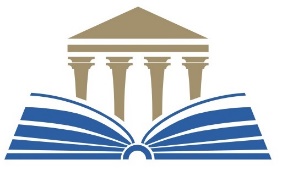 Practical Dog ManagementAssessment Brief Assessment Technique – Learner Diary AssignmentCover SheetWork Placement Diary Template This is an example of suggested topics to cover in your learner diary. You are welcome to also include additional information if you believe it to be reflective of your learning experience.Please note, you are welcome to copy and paste the template into a work document and fill it in in detail in a document, please do not print and complete this template by hand. Declaration Class Group6N1947AssessorMegan SequerahComponent Title and CodeWork Experience 6N1947 Programme TitlePractical Dog Management Assessment TechniqueAssignmentWeighting60%TitleLearner RecordDescriptionA learner record is the learner's self-reported and self-reflective record in which he/she describes specific learning experiences, activities, responses and skills acquired.Issue DateSubmission DateLearning Outcomes AssessedExecute a range of vocationally specific tasks and activities during a minimum 2 month dog daycare work practice placement Apply effective communication skills in communicating with colleagues, staff and external individuals or groups as required working autonomously or in a supervisory capacity Allocate resources to analyse and solve routine and non-routine problems arising in the dog daycare workplaceShow judgement and initiative while working autonomously and/or in a supervisory capacity, taking responsibility for own work and the work of others and allocating resources as required Contribute positively to the achievement of objectives and/or targets in the workplace working autonomously and/or with responsibility for the work of others Execute work practice duties and responsibilities in a professional manner ensuring respect and safety of colleagues and staffReview at own learning and progress and that of others within the workplace or team, to include identification of personal and professional skills, abilities and strengths, areas for development and opportunities for learning and career development within the dog daycare industry.GuidelinesYou will be required to complete a learner diary through the delivery of this programme. Complete a diary of work placement using the below template as a guide. You will be required to submit 15 diary entries. Your diary entries must be submitted in print form, using times new roman size 12. Your submission can be placed in a folder, however sheets must not be submitted in plastic poly pockets or similar as your tutor may write comments on your original material.Material must be submitted no later than 5pm on your due date.If you choose to post your submission to us, please photograph the documents before placing them in an envelope, please post with registered post and submit a photograph of the receipt received.If submitting by registered post the assessment must be posted a minimum of 48hrs prior to assessment due date.PLEASE ALSO EMAIL AN ELECTRONIC COPY OF YOUR ASSESSMENT TO assessments@creedoncollege.ie  GuidelinesYou will be required to complete a learner diary through the delivery of this programme. Complete a diary of work placement using the below template as a guide. You will be required to submit 15 diary entries. Your diary entries must be submitted in print form, using times new roman size 12. Your submission can be placed in a folder, however sheets must not be submitted in plastic poly pockets or similar as your tutor may write comments on your original material.Material must be submitted no later than 5pm on your due date.If you choose to post your submission to us, please photograph the documents before placing them in an envelope, please post with registered post and submit a photograph of the receipt received.If submitting by registered post the assessment must be posted a minimum of 48hrs prior to assessment due date.PLEASE ALSO EMAIL AN ELECTRONIC COPY OF YOUR ASSESSMENT TO assessments@creedoncollege.ie  Place of Work PlacementDateStart and Finish TimeSummary of tasks completed todaySummary of tasks completed todayGive details of what you did well todayGive details of what you did well todayGive details of what you could have done better todayGive details of what you could have done better todayWhat areas of your performance are you going to focus on improvingWhat areas of your performance are you going to focus on improvingDescribe in detail new information or skills you gained todayDescribe in detail new information or skills you gained todayDescribe in detail any challenges you faced today, and how you attempted to overcome themDescribe in detail any challenges you faced today, and how you attempted to overcome themDetails of feedback received from your mentor or supervisor today, and how you did, or will, implement the feedbackDetails of feedback received from your mentor or supervisor today, and how you did, or will, implement the feedbackProvide details of communication skills that were applied during your day, and give feedback on how you think you performedProvide details of communication skills that were applied during your day, and give feedback on how you think you performedDid you carry out solo work today? If so, explain how you used your own initiative while working solo, to take responsibility for your workDid you carry out solo work today? If so, explain how you used your own initiative while working solo, to take responsibility for your workLearner NameI confirm that:I have been provided with information about Creedons College of Canine Studies assessment and appeals procedures and my responsibilities with regard to assessment.The assessment work produced by me is all my own original workI confirm that:I have been provided with information about Creedons College of Canine Studies assessment and appeals procedures and my responsibilities with regard to assessment.The assessment work produced by me is all my own original workLearner SignatureDateNote to Learners:Assessments will not be accepted without this coversheet.Plagiarism is the practice of taking someone else's work or ideas and passing them off as one's own. This can be the ideas, arguments, concepts, or work of another learner, or elsewhere without referencing or acknowledging the source of the information properly. All such work must be acknowledged as per the information on plagiarism provided by the College. Any learner who presents work as their own will be investigated in line with the Creedons College of Canine Studies Assessment Malpractice procedures and may be awarded a zero grade. Learners should keep copies of all assessment submitted, where applicable. Note to Learners:Assessments will not be accepted without this coversheet.Plagiarism is the practice of taking someone else's work or ideas and passing them off as one's own. This can be the ideas, arguments, concepts, or work of another learner, or elsewhere without referencing or acknowledging the source of the information properly. All such work must be acknowledged as per the information on plagiarism provided by the College. Any learner who presents work as their own will be investigated in line with the Creedons College of Canine Studies Assessment Malpractice procedures and may be awarded a zero grade. Learners should keep copies of all assessment submitted, where applicable. 